Forslag til vedtægtsændringer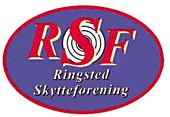 Bestyrelsen har følgende forslag til vedtægtsændringer:Forslag 1§ 3. Tilhørsforhold.Foreningen er tilknyttet DDS Vestsjælland under De Danske Skytteforeninger samt Dansk Skytte Union og dermed undergivet disse organisationers love og vedtægter.Ændres til 
Foreningen er tilknyttet DDS Vestsjælland under DGI Skydning samt Dansk Skytte Union og dermed undergivet disse organisationers love og vedtægterForslag 2§ 5. Generalforsamling.Stk. 1 Foreningens højeste myndighed er generalforsamlingen, der afholdes hvert år i februar måned. Generalforsamlingen indkaldes ved annoncering i dagspressen og opslag på skydebanen med et varsel på mindst ti dage.Ændres tilStk. 1 Foreningens højeste myndighed er generalforsamlingen, der afholdes hvert år i februar måned. Generalforsamlingen indkaldes ved annoncering på skytteforeningens hjemmeside og opslag på skydebanen med et varsel på mindst ti dage.Forslag 3§ 5. GeneralforsamlingStk. 11. 1. - 2. - og 3. suppleant vælges for en et-årig periode.Ændres tilStk. 11. 1. - 2. - 3.og 4. suppleant vælges for en et-årig periode.